ПРОЕКТ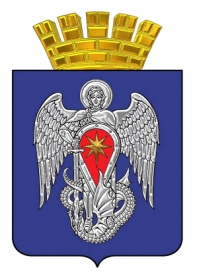 МИХАЙЛОВСКАЯ ГОРОДСКАЯ ДУМАВОЛГОГРАДСКОЙ ОБЛАСТИРЕШЕНИЕПринято Михайловской городской Думой                    2022 г.			                                 № Об избрании председателя Михайловской городской Думы Волгоградской области   Руководствуясь ст. 17 Устава городского округа город  Михайловка  от  29  декабря  2005 года  № 57, Регламентом Михайловской городской Думы Волгоградской области, Михайловская городская ДумаРЕШИЛА:	1. Избрать председателем Михайловской городской Думы Волгоградской области  __________________.	2.  Настоящее решение вступает в силу с момента подписания.Председательствующий  _____________ 2022 г.